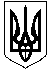 Зачепилівська селищна рада 
Харківської областіПРОТОКОЛ                                                                                 27 листопада 2020 року 11.00  годинСесію відкриває  голова  Зачепилівської селищної виборчої комісії Чернухін С.В.На І сесію селищної ради з 26 депутатів прибули 25 депутатів. На сесію запрошені :Почесний громадянин Зачепилівського району керівник ініціативної групи «РЕВЕРС»- Верхогляд Володимир Олексійович, Голова Зачепилівської районної ради –Загній Іван Іванович,Новообрані депутати Красноградської районної ради- Башкатов Іван Федорович, Сало Сергій Олександрович, Мотринець Світлана Миколаївна, Савчук Тетяна Іванівна, Левицька Наталія Євгенівна, Згонник Вікторія Василівна, Начальник Зачепилівського відділу Первомайської місцевої прокуратури Балюк Богдан Сергійович, Начальник правління державної казначейської служби України у Зачепилівському районі Харківської області Гончаренко Тетяна Миколаївна.Старости старостинських округів Зачепилівської селищної ради, Начальники відділів Зачепилівської селищної ради.Голова ТВК: Шановні присутні, 25 жовтня 2020 року на всій території України відбулися вибори депутатів сільських, селищних, міських рад та відповідних сільських, селищних, міських голів. Вибори депутатів Зачепилівської селищної ради відбулися на території, за яку відповідає наша територіальна виборча комісія. Сьогодні, відповідно до Постанови Зачепилівської територіальної виборчої комісії №90 від 21.11.2020 ми розпочинаємо пленарне засідання першої сесії VIII скликання Зачепилівської селищної ради!Результати виборів оприлюднені шляхом публікації оголошення у районній газеті «Горизонти Зачепилівщини» 01.11.2020 року.Склад Зачепилівської селищної  ради 26 депутатів. Із загальної кількості 26 депутатів ради VIII скликання на першій сесії ради присутні 25 депутатів.Станом на 21.11.2020 року у ТВК зареєструвалося 26 депутатів.Відповідно до Конституції України, Закону України «Про місцеві вибори», Закону України «Про місцеве самоврядування в Україні» дозвольте вас проінформувати про результати виборів до Зачепилівської селищної ради:Територіальною виборчою комісією виготовлених виборчих бюлетенів –  11386кількість виборчих бюлетенів, одержаних дільничними виборчими комісіями – 11386кількість виборців, включених до списків виборців на виборчих дільницях – 11386кількість невикористаних виборчих бюлетенів –6461кількість виборців, які взяли участь у голосуванні – 5005 (явка виборців склала 43,95 %).За підрахунками голосування до складу ноавообраноїЗачепилівської селищної ради, з 26 депутатів - 18 чоловіків і 8 жінок що складає 69%Середній вік новообраної ради складає 48 років. Самий старший за віком Кривенко Юрій Вікторович- 59 років, самий молодший Ільницький Михайло Миколайович-31 рік. За ступенем освіти депутати Зачепилівської селищної ради складають:вища освіта -69%, середня спеціальна- 31%Оголошую про набуття повноважень новообраних депутатів Зачепилівської селищної ради VIII скликання.  1. Бабенко Микола Анатолійович - ПП «Слуга народу», постанова №89від 21.11.2020 року.           2. Бака Світлана Валентинів. - ПП «Блок Світличної «РАЗОМ», постанова №89від 21.11.2020 року           3. Безчасна Леся Мирославівна - ПП «Слуга народу», постанова №89від 21.11.2020 року,           4. Берлим Анатолій Іванович - ПП «Слуга народу», постанова №89від 21.11.2020 року           5. Болог Михайло Іванович - ПП «Блок Світличної «РАЗОМ», постанова №89від 21.11.2020 року           6. Бособрод Ярослав Володимирович. - ПП «Слуга народу», постанова №89від 21.11.2020 року,           7. Галій Григорій Іванович. - ПП «Блок Світличної «РАЗОМ», постанова №89від 21.11.2020 року           8. Дорошенко Сергій Васильович - Блок Кернеса «Успішний Харків», постанова №89від 21.11.2020 року            9. Дяченко Наталія Яківна - Опозиційна платформа «За життя», постанова №89від 21.11.2020 року          10. Захожий Сергій Іванович - Опозиційна платформа «За життя», постанова №89від 21.11.2020 року          11. Ільницький Михайло Миколайович - Блок Кернеса «Успішний                      Харків», постанова №89від 21.11.2020 року          12. Кащеєв Олександр Віталійович- ПП «Слуга народу», постанова №89від 21.11.2020 року          13. Корочанський Роман Сергійович-ПП «Слуга народу», постанова №89від 21.11.2020 року          14.Косінська Ірина Володимирівна - ПП «Блок Світличної «РАЗОМ»,, постанова №89від 21.11.2020 року              15. Кривенко Юрій Вікторови - ПП «Слуга народу», постанова №89від 21.11.2020 року           16. Кривень Роман Іванович -ПП «Слуга народу», постанова №89від 21.11.2020 року          17. Лисяк Віталій Миколайович - Блок Кернеса «Успішний Харків», постанова №89від 21.11.2020 року                                                                              18. Мартиненко Тетяна Іванівна - ПП «Блок Світличної «РАЗОМ», постанова №89від 21.11.2020 року          19. Омельченко Ольга Іванівна - ПП «Блок Світличної «РАЗОМ», постанова №89від 21.11.2020 року          20. Порціян Інна Михайлівна - ПП «Блок Світличної «РАЗОМ», постанова №89від 21.11.2020 року          21. Роднянко Володимир Володимирович - ПП ВО «Батьківщина», постанова №89від 21.11.2020 року          22. Салдан Ігор Ярославович - ПП - «Блок Світличної «РАЗОМ», постанова №89від 21.11.2020 року          23. Стеценко Валентина Іванівна - Опозиційна платформа «За життя», постанова №89від 21.11.2020 року          24. Сухоруков Максим Вікторович - Опозиційна платформа «За життя», постанова №89від 21.11.2020 року          25. Токар Олег Валерійович - ПП ВО «Батьківщина», постанова №89від 21.11.2020 року '          26. Хітько Андрій Григорович - ПП - «Блок Світличної «РАЗОМ», постанова №89 від 21.11.2020 року Прошу Зачепилівську селищну раду взяти до відома підсумки виборів депутатів Зачепилівської селищної ради .Зараз інформую Вас про результати виборів Зачепилівського селищного голови.Всього на посаду Зачепилівського селищного голови балатувалися 5 кандидати. Які у підсумку отримали наступний результат.Кривенко Юрій Вікторович – 1652 чол., 33.96%Омельченко Анатолій Володимирович–307- 6,3%Безкровна Світлана Миколаївна – 705 чол., -14.49%Рачковський Сергій Олегович- 126% - 2,6% Петренко Олена Олександрівна- 2074чол. – 42,64%Таким чином за результатами волевиявлення виборців головою Зачепилівської селищної ради обрано Петренко Олену Олександрівну.Прошу Зачепилівську селищну раду взяти до відома підсумки виборів Зачепилівського селищного голови.Голова ТВК: Запрошую Петренко Олену Олександрівну приступити до своїх повноважень та продовжити ведення сесії.Шановні присутні, вітаю новообраний склад депутатів селищної ради,  маю надію на плідну, конструктивну та ефективну роботу на благо всієї нашої громади!тепер ми єдина команда! Щиро дякую виборцям за довіру та сподіваюсь на співпрацю з усіма мешканцями громади! Також, висловлюю слова подяки територіальній виборчій комісії за організацію виборчого процесуДозвольте першу сесію 8 скликання Зачепилівської селищної ради оголосити відкритоюЗвучить гімн.Слова подяки попередньому голові селищної ради КРИВЕНКУ Юрію Вікторовичу! Прийміть щирі слова подяки за багаторічну працю на благо громади та її мешканців. Бажаємо міцного здоров’я душевного спокою Щиро сподіваюся, що у вас в житті буде ще багато успіхів та перемог! Шановні колеги, пропоную обрати лічильну комісію для поіменного голосування та таємного голосування рішень першої сесії. Пропоную обрати лічильну комісію у складі трьох осіб. А саме:1. Сухоруков Максим Вікторович.                   2. Косінська Ірина Володимирівна                  3. Безчасна Леся МирославівнаПрошу голосувати:  за - 25,проти -0 , утримались 0 - .Рішення прийнято.Прошу лічильну комісію приступити до роботи.Шановні депутати, для підготовки установчої сесії було створено робочу групу із новообраних депутатів, яка підготувала порядок денний проведення першої сесії. На розгляд сесії селищної ради виносяться такі питання:Порядок денний роботи сесії вам роздано на руки і ви мали можливість з ним ознайомитись.Є необхідність зачитувати весь порядок денний?Хто за те,щоб затвердити порядок денний прошу голосувати,Хто за-25 (одноголосно)Хто проти-0 Утримався-0 Рішення прийнято          СЛУХАЛИ: Про обрання секретаря Зачепилівської селищної ради Красноградського району Харківської області.                                                                                    Доповідає: Петренко О.О.Відповідно до ч.1 ст. 50 ЗУ «Про місцеве самоврядування» (далі – ЗУ № 280) - секретар, селищної ради працює в раді на постійній основі. Секретар ради обирається радою таємним голосуванням з числа її депутатів на строк повноважень ради за пропозицією селищного голови.Враховуючи зазначене, вношу свою пропозицію щодо кандидатури секретаря ради, а саме – депутат Бака Світлана ВалентинівнаПрошу членів лічильної комісії розпочати роботу в поза сесійному залі з процедури обрання секретаря  Оголошую перерву на 10 хв.(Бака С.В  оголошую про конфлікт інтересів та участі у голосуванні не беру.)Голова селищної ради Петренко О.О. Шановні депутати! Продовжуємо роботу сесії. Слово від лічильної комісії надається депутату Сухорукову Максиму ВікторовичуСухоруков Максим Вікторович. оголошує протокол № 1 засідання лічильної комісії, по розподіленню обов’язків між членами лічильної комісії.Голова селищної ради Петренко О.О.Шановні депутати!Протокол № 1 засідання лічильної комісії прошу взяти до відома.Голова селищної ради Петренко О.О.Прошу голову лічильної комісії (Сухорукова Максима Вікторовича оголосити протокол № 2 Голова селищної ради Петренко О.О.Шановні депутати!Протокол № 2 лічильної комісії взяти до відома і затвердити зразок бюлетеня для голосування.Оголошується перерва на 25 хв. для проведення голосування і підрахунку голосів. Прошу запрошених вийти до фойє.Після проведення голосування.Голова селищної ради Петренко О.О.:Шановні депутати!Слово надається голові лічильної комісії Сухорукову Максиму ВікторовичуОголошується протокол № 3 засідання лічильної комісії. Шановні депутати! Відповідно до протоколу лічильної комісії у голосуванні взяли участь 24 депутатів та селищний голова. Кандидат Бака С.В. набрала  за 24 голосів, утримались-1 . На підставі результатів підрахунку голосів  вважати обраною на посаду секретаря Зачепилівської селищної радиБаку Світлану Валентинівну.ВИРІШИЛИ: рішення № 4 додається.СЛУХАЛИ: Про затвердження структури апарату ради Зачепилівської селищної ради та її виконавчих органів, їх загальної чисельності, штатного розпису.                                               Доповідає: Петренко О.О.                                                                                       Шановні депутати ! Керуючись частиною першою статті 11, пунктом 5 частини 1 статті 26, пунктом 6 частини четвертої статті 42, частиною першою статті 54, статтею 59 Закону України «Про місцеве самоврядування в Україні» та у зв’язку з приєднанням до селищної ради сільських рад , які не ввійшли раніше до складу Зачепилівської селищної ради, значним збільшення обсягів роботи новоутвореної ради, пропоную затвердити структуру апарату ради, її виконавчих органів, загальною чисельністю -74 осіб.            Чи є в когось пропозиції чи зауваження? Якщо немає, прошу перейти до голосування щодо затвердження структури апарату ради Зачепилівської селищної ради та її виконавчих органів, їх загальної чисельності, штатного розпису .Є пропозиція затвердити рішення, прошу голосувати.Проект рішення виноситься на голосуванняГолосувализа-24 (одноголосно)проти-0утримався-1 не голосували -0Рішення приймається.ВИРІШИЛИ: рішення №5 додається.СЛУХАЛИ: Про затвердження заступників голови з питань діяльності виконавчих органів Зачепилівської селищної ради Красноградського району Харківської області.                                  Доповідає: Петренко О.О.Шановні депутати! Керуючись статтею 10 Закону України «Про службу в органах місцевого самоврядування», пунктом 5 частини 1 статті 26, пунктом10 частини3 статті 42 , частинами1-3 статті 51, статтею 59 Закону України «Про місцеве самоврядування в Україні» пропоную затвердити заступників голови Зачепилівського селищної ради:Подколзіну Олену Вікторівну, Мотринець Світлану Миколаївну           Ставлю ці кандидатури на голосування .Проект рішення виноситься на голосуванняГолосувализа-24 (одноголосно)проти-0утримався-1 не голосували -0Рішення приймається.ВИРІШИЛИ: рішення №6 додається.СЛУХАЛИ: Про затвердження керуючого справами (секретаря) виконавчого комітету Зачепилівської селищної ради Красноградського району.                                                                       Доповідає: Петренко О.О.Шановні депутати! Керуючись статтею 10 Закону України «Про службу в органах місцевого самоврядування», пунктом 5 частини 1 статті 26, частинами1-3 статті 51, статтею 59 Закону України «Про місцеве самоврядування в Україні» пропоную затвердити на посаду керуючого справами (секретаря) виконавчого комітету Левицьку Наталію Євгеніївну Ставлю пропозицію на голосування.           Проект рішення виноситься на голосуванняГолосувализа-25 (одноголосно)проти-0утримався-0 не голосували -0Рішення приймається.ВИРІШИЛИ: рішення №7 додається.СЛУХАЛИ: Про утворення виконавчого комітету Зачепилівської селищної ради Красноградського району Харківської області та затвердження його персонального складу.      Доповідає: Петренко О.О.Шановні депутати! Керуючись пунктом 5 частини 1 статті 26, частинами1-3 статті 51, статтею 59 Закону України «Про місцеве самоврядування в Україні» ,на першій сесії ради доцільно утворити виконком Зачепилівської селищної ради.    Пропоную утворити виконавчий комітет у кількості 14 осіб та затвердити його персональний склад: 1  Петренко Олена Олександрівна – селищний голова,2. Левицька Наталія Євгенівна – секретар виконавчого комітету,3.Подколзіна Олена Вікторівна – заступник селищного голови,4.Мотринець Світлана Миколаївна - заступник селищного голови,5. Бака Світлана Валентинівна – секретар селищної ради,6. Євойлов Віталій Володимирович - начальник фінансового відділу,7. Зеленський Олександр Миколайович - начальник відділу освіти, молоді та спорту,8.Зіновей Світлана Миколаївна - начальник відділу фінансово-господарського забезпечення,9. Семенець Ірина Юріївна - начальник відділу у справах дітей, сім'ї та питань соціального захисту населення,10. Однорал Світлана Миколаївна- начальник відділу економіки, інвестицій та інфраструктурних проектів,11. Корнєєва Тетяна Валеріївна –начальник відділу культури і туризму,12. Швецов Володимир Васильович- начальник відділу містобудування, архітектури та житлово-комунального господарства,13. Жарікова Світлана Миколаївна – головний лікар Зачепилівської районної лікарні.14. Бережна Ірина Сергіївна- головна медсестра Центру первиної медико-санітарної допомоги.           Проект рішення виноситься на голосуванняГолосувализа-25 (одноголосно)Проти-0Утримався-0 Не голосували -0Рішення приймається.ВИРІШИЛИ: рішення №8 додається.СЛУХАЛИ: Про умови оплати праці Зачепилівського селищного голови Петренко О.О.                                                                  Доповідає:Бака С.В.(Петренко О.О.: Оголошую про конфлікт інтересів та у часті у голосуванні не беру.)Шановні депутати! Пропоную визначити умови оплати праці Зачепилівського селищного голови Зачепилівська селищна рада Красноградського району Харківської області  (далі –Зачепилівського селищного голови) Петренко Олени Олександрівни відповідно до постанови Кабінету Міністрів України від 09 березня 2006 року №268 „Про упорядкування структури та умов оплати праці працівників апарату органів виконавчої влади, органів прокуратури, судів та інших органів” в межах затверджених видатків на оплату праці працівників Зачепилівської селищної ради. Встановити Зачепилівському селищному голові Петренко Олені Олександрівні: посадовий оклад та надбавку за сьомий ранг посадової особи місцевого самоврядування в розмірі, визначеному додатками 50 та 57 постанови Кабінету Міністрів України від 09 березня 2006 року №268 „Про упорядкування структури та умов оплати праці працівників апарату органів виконавчої влади, органів прокуратури, судів та інших органів.Проект рішення виноситься на голосуванняГолосувализа-25 (одноголосно)Проти-0Утримався-0 Не голосували -0Рішення приймається.ВИРІШИЛИ: рішення №9 додається.            Шановні депутати, дякую всім за плідну працю!            Оголошую про закриття сесії. Селищний голова                                                     Олена  ПЕТРЕНКО.№ПОРЯДОК ДЕННИЙ                                                                      першої сесії Зачепилівської селищної ради1Набуття повноважень новообраними депутатами Зачепилівської селищної ради Красноградського району, Харківської області.2Набуття повноважень новообраним головою Зачепилівської селищної ради Красноградського району Харківської області Петренко О.О.3Про обрання секретаря Зачепилівської селищної ради Красноградського району Харківської області 4Про затвердження структури виконавчих органів Зачепилівської селищної ради Красноградського району Харківської області  загальної чисельності апарату ради та її виконавчих органів.. 5Про затвердження заступників голови Зачепилівської селищної ради Красноградського району Харківської області  6Про затвердження керуючого справами (секретаря) виконавчого комітету Зачепилівської селищної ради Красноградського району Харківської області .7Про утворення виконавчого комітету Зачепилівської селищної ради Красноградського району Харківської області  та затвердження його персонального складу.Умови оплати праці новообраного Зачепилівського селищного голови Петренко О.О. Структура та чисельність апарату та виконавчих органівСтруктура та чисельність апарату та виконавчих органівСтруктура та чисельність апарату та виконавчих органівЗачепилівської селищної радиЗачепилівської селищної радиЗачепилівської селищної ради№ з/пНазва структурного підрозділу та посадКількість штатних посад1.Керівництво селищної ради та її виконавчих органів281.1Селищний голова11.2Перший заступник селищного голови11.3Заступник селищного голови21.3Секретар селищної ради11.4Керуючий справами (секретар) виконавчого комітету11.5Староста91.6Діловод111.7Завідувач військово-облікового бюро11.8Оператор комп'ютерного набору11.9инспектор12.Фінансовий відділ52.1Начальник відділу12.2Головний спеціаліст43.Відділ фінансово-господарського забезпечення93.1Начальник відділу – головний бухгалтер13.2Головний спеціаліст53.4Водій23.5Прибиральник службових приміщень14.Відділ земельних відносин34.1Начальник відділу 14.2Головний спеціаліст14.3Провідний спеціаліст15.Відділ «Центр надання адміністративних послуг»135.1Начальник відділу15.2Адміністратор35.3Державний реєстратор25.4Головний спеціаліст15.5Спеціаліст І категорії66.Юридичний відділ26.1Начальник відділу16.2Головний спеціаліст17.Відділ економіки, інвестицій та інфраструктурних проектів27.1Начальник відділу17.2Головний спеціаліст18.Відділ освіти, молоді та спорту38.1Начальник відділу18.2Головний спеціаліст18.3заступник начальника відділу19.Відділу культури і туризму19.1Начальник відділу110.Відділ у справах дітей, сім'ї та питань соціального захисту населення210.1Начальник відділу110.2Головний спеціаліст111.Загальний відділ311.1Начальник відділу111.2Головний спеціаліст212.Відділ містобудування, архітектури та житлово-комунального господарства212.1.Начальник відділу112.2Головний спеціаліст113.Служба у справах дітей13.1.Начальник служби у справах дітей 1ВСЬОГО:74